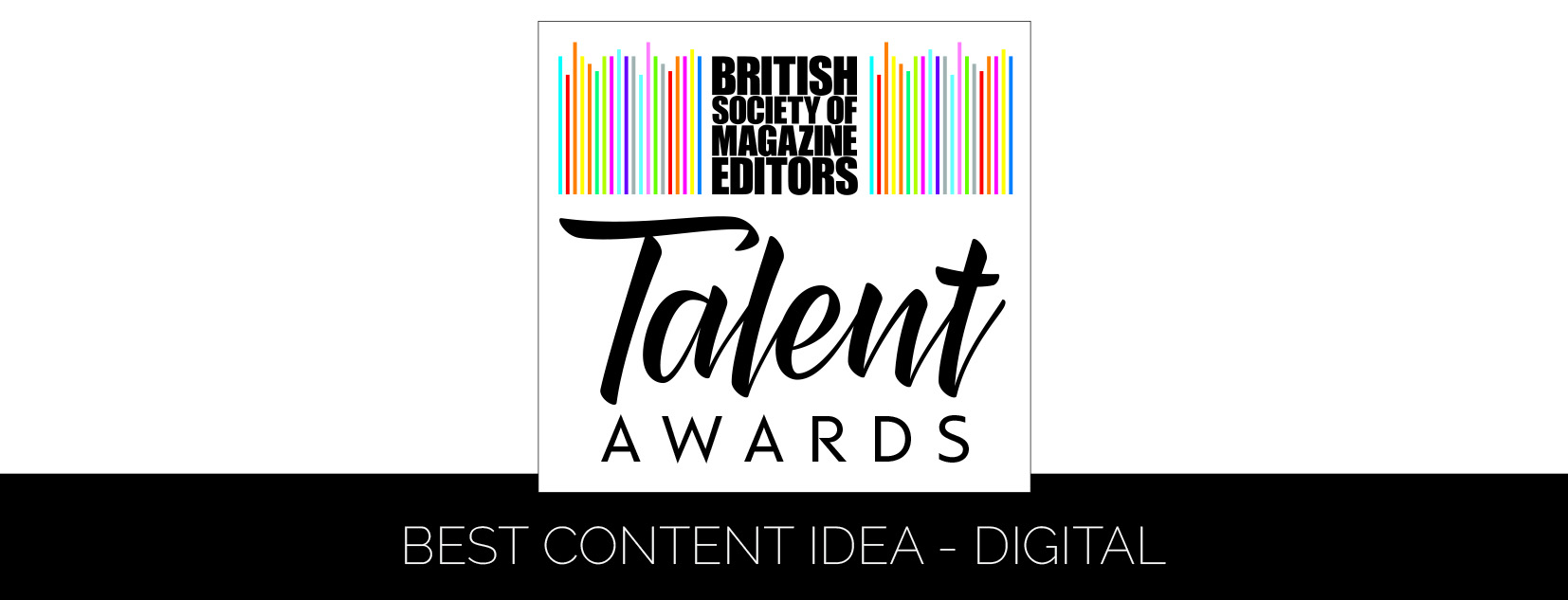 For queries or further information, please contact: BSME Administration, Gill Branston & Associates. Tel: 020 8906 4664, Email: admin@bsme.comEntry form – Best Content Idea - DigitalEntry form – Best Content Idea - DigitalEntry form – Best Content Idea - DigitalEntry form – Best Content Idea - DigitalEntry form – Best Content Idea - DigitalName of digital editor responsible for entry:Name/s and job title/s of nominee/s (please put ‘(F)’ if freelance):Please note that the Editor / Editorial Director may not be included as an entrant as they are eligible to enter the main BSME AwardsContact person:Name of print editor if applicable:Web address:Publishing company:Address:Email:Telephone:Feature details (please enclose Stats separately):Feature details (please enclose Stats separately):Feature details (please enclose Stats separately):Feature details (please enclose Stats separately):Feature details (please enclose Stats separately):URL:Publication date:Number of staff on the title:Please tick as appropriate:1. I (digital editor) was a member of the BSME during the period 1 January to 31 December 2016 and an entry fee of £95.00 is enclosed/I have paid online1. I (digital editor) was a member of the BSME during the period 1 January to 31 December 2016 and an entry fee of £95.00 is enclosed/I have paid online1. I (digital editor) was a member of the BSME during the period 1 January to 31 December 2016 and an entry fee of £95.00 is enclosed/I have paid onlinePlease tick as appropriate:2. I (digital editor) was NOT a member of the BSME during the period 1 January to 31 December 2016 and an entry fee of £118.00 is enclosed/I have paid online2. I (digital editor) was NOT a member of the BSME during the period 1 January to 31 December 2016 and an entry fee of £118.00 is enclosed/I have paid online2. I (digital editor) was NOT a member of the BSME during the period 1 January to 31 December 2016 and an entry fee of £118.00 is enclosed/I have paid onlineName & signature of web editor:Name & signature/s of nominee/s:Name & signature of print editor: (if applicable)